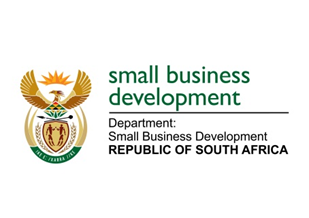 NATIONAL ASSEMBLYQUESTION FOR WRITTEN REPLY“1036.	Mr R W T Chance (DA) to ask the Minister of Small Business Development:(1)	(a) By what date will the position of director-general (DG) of her department be advertised since the contract of the current DG ends in August and (b) by what date will a new DG be appointed;(2)	whether she has plans for a hand-over period from the current to the new DG; if not, why not; if so, what are the relevant details?	”		NW1028EREPLY:(1)(a) 	The contract of the Director General of the Department of Small Business Development (DSBD) expires on 30 September 2018.   It is anticipated that the post will be advertised on 15 June 2018.(1)(b) 	According to the action plan (attached as Annexure A) the new Director General will be appointed on 1 September 2018.  This is dependent on external factors influencing the dates on the action plan for example the availability of the Ministers to serve on the panel as well as Cabinet’s schedule to consider the recommendation of appointment from the Minister of Small Business Development. The Director General will embark on a hand-over process during September 2018 during which she will work hand-in-hand with the newly appointed Director General.